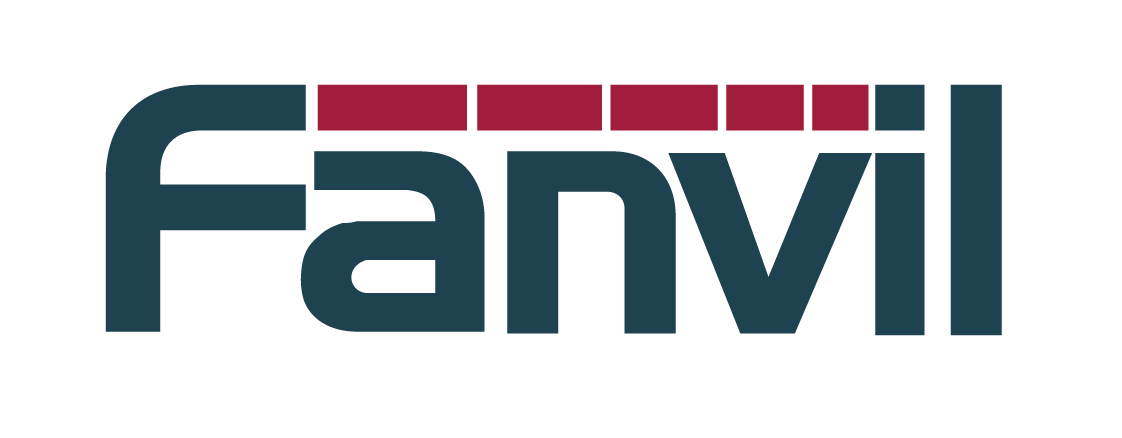 Release Note 版本号：2.1.1.3263适用型号：i20S/i30/i31S/ITT/PA2日期：2017-10-311 功能添加添加访问列表与dial peer 自动升级（门禁）web添加系统时间显示 action url扩展开关门处理（门禁）Video配置项扩展添加键盘重启命令（门禁）添加自动重启功能 PA2添加vlan功能（PA2）PA2添加DTMF控制关闭AEC（回声消除）的功能（PA2）添加摄像头的时间同步2 功能改进优化sip注册稳定性。post模式改进：门禁上电长按 #与* 进入post，PA2 +与- 组合进入post；门禁长按#键5秒钟退出post，PA2长按+按键5秒退出post。 改进屏幕在低温下显示不清晰。（ITT）优化web显示。 优化sip STUN处理。优化Tr069处理优化屏幕显示。（ITT）优化韦根读卡器处理。（ITT）优化声音质量。（PA2）优化键盘输入处理。（门禁）持续开门控制将第二道门同时打开.(ITT)3 Bug修复修复主叫内存泄露的问题。（PA2）修复ua查找规则错误修复guest权限登录死机。 修复post下清配置不能清除开门日志的问题。（门禁）修复两路通话超时后被同时挂断的问题。（门禁）修复视频码流限制错误。修复开机断网5分钟话机自动重启的问题。修复速播键挂断问题。修复改变摄像头连接模式重启不生效的问题。（PA2）修复sip启用tls注册重启后话机死机。4 新增功能介绍1. 添加访问列表与dial peer 自动升级功能描述：可以用autoprivision方式升级访问列表与dial peer，将文件升级到下面的两个表中升级URL为：Auto AList Url     :Auto AList User    :Auto AList Password:Auto DPeer Url     :Auto DPeer User    :Auto DPeer Password: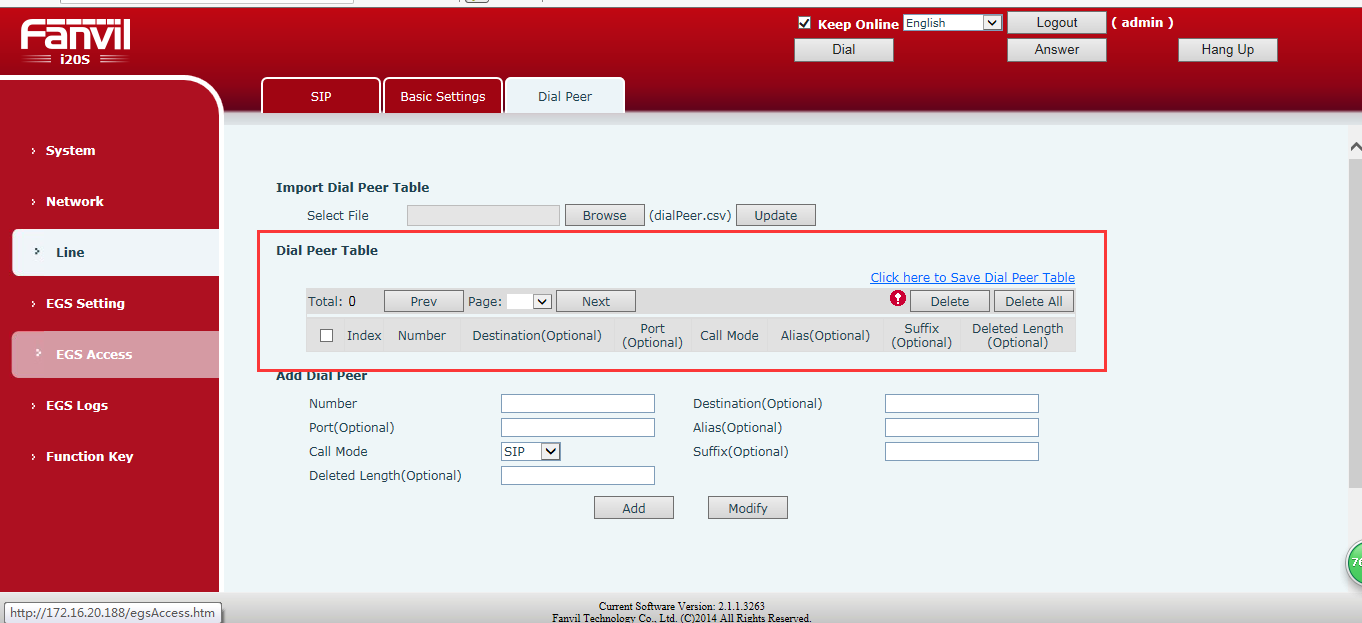 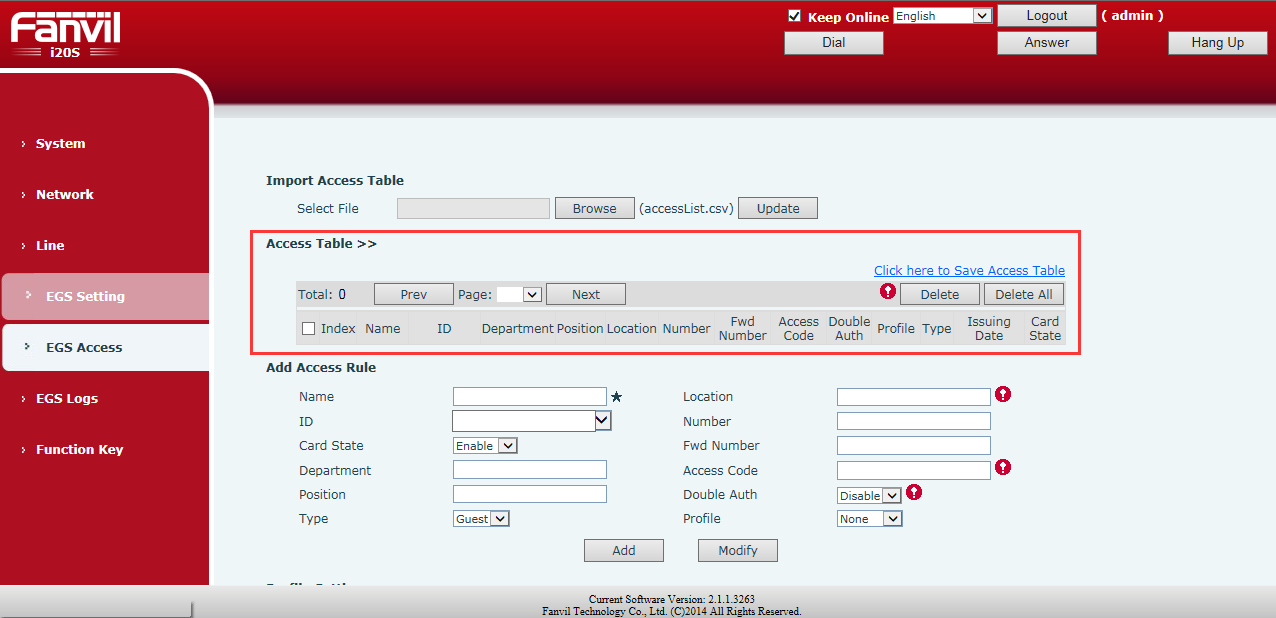 2. web添加系统时间显示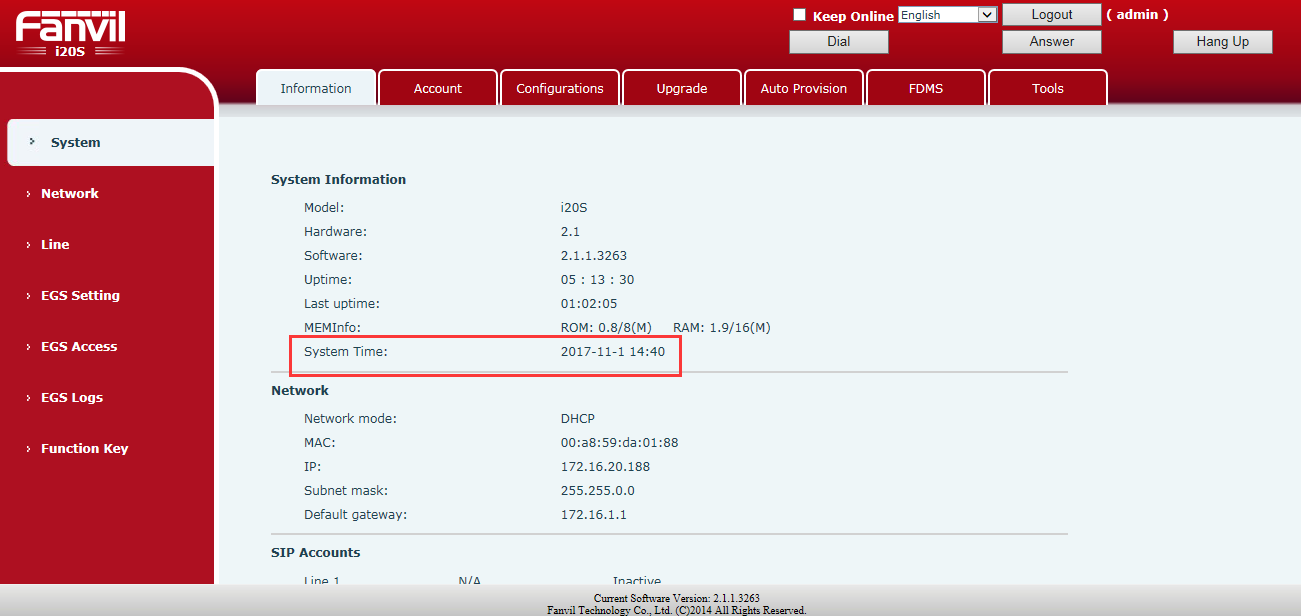 3.添加开门 action urlWeb配置路径：EGS Setting –Action URL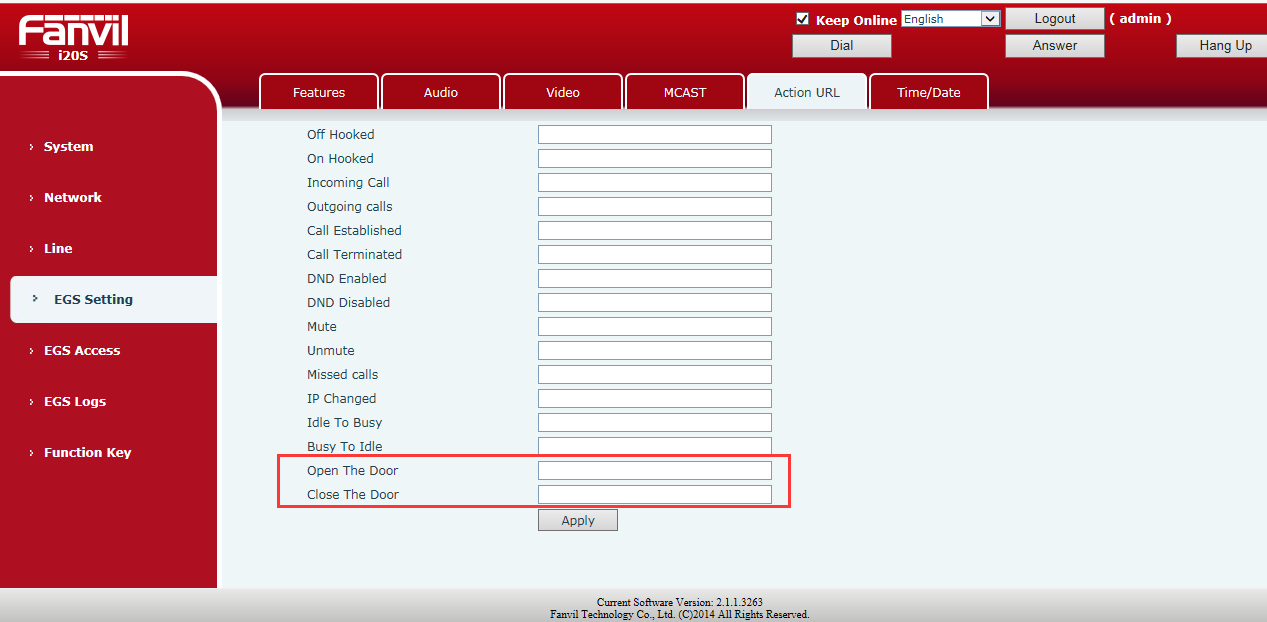 功能描述：在Action URL Setting对应的door open后面输入http://PC的IP/DOOROPEN.xml?；对应的door close后面输入http://PC的IP/DOORCLOSE.xml?；上电后并不上报状态，只有当状态发生改变时才会上报。4.video添加数字宽动态配置Web配置路径：EGS Setting –Video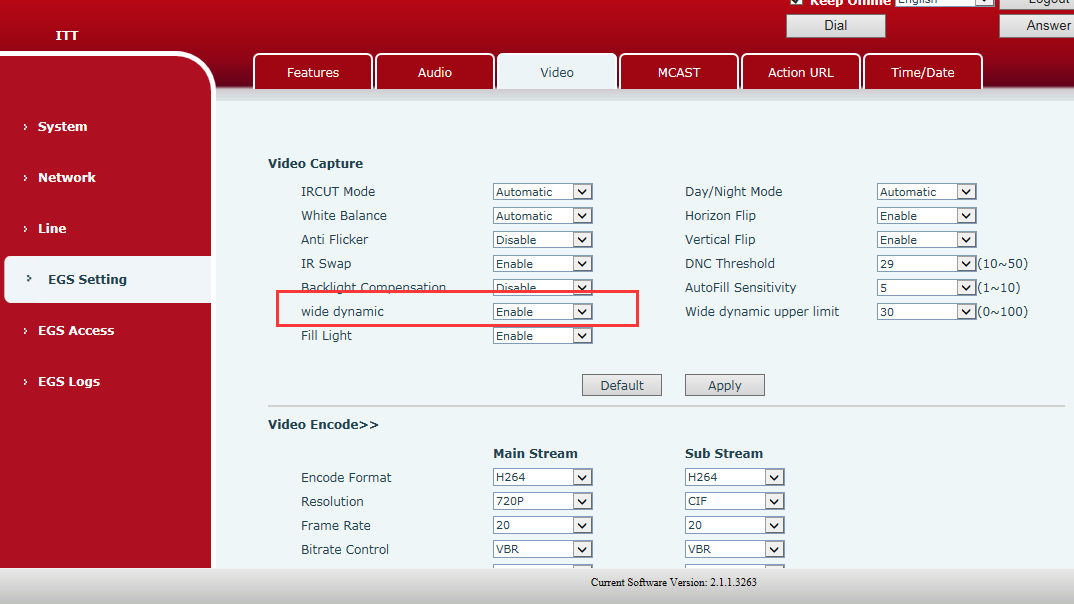 功能描述：设置wide dynamic为enable，建立视频通话，数字宽动态跟背光场景下的优化有关，就是人处在背光条件的时候有可能会因为背景太亮，人是一片黑色的，开启之后有助于优化5.video添加控制视屏方向配置Web配置路径：EGS Setting –Video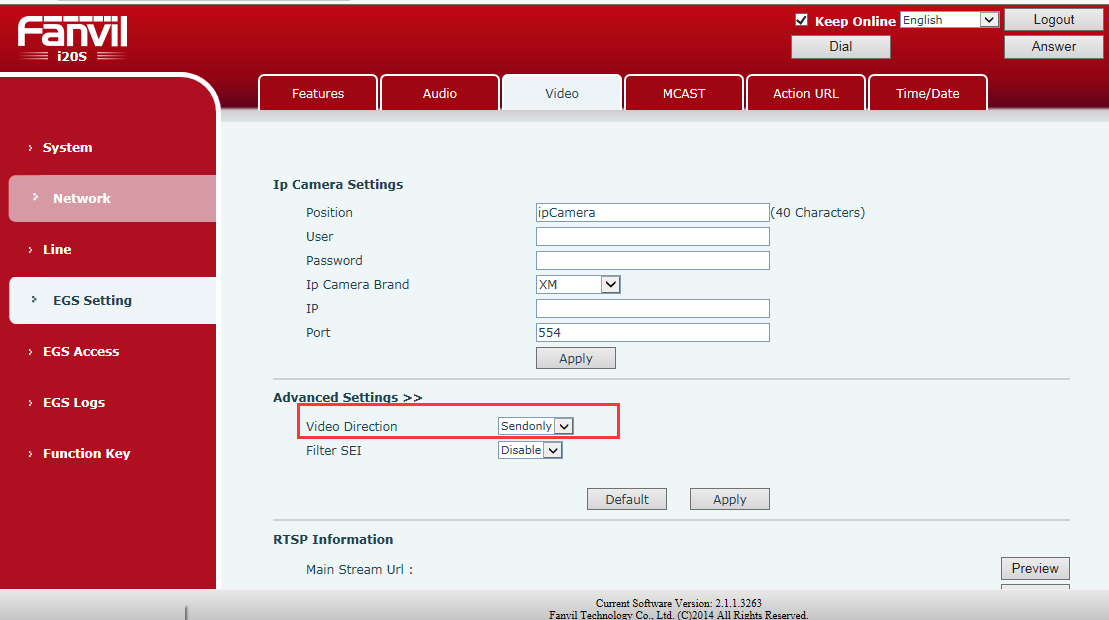 功能描述：设置Video Direction为sendonly，建立视频通话，invite包中的SDP包是sendonly；设置Video Direction为sendrecv建立通话，invite包中的SDP包是sendrecv。6.video添加是否过滤SEI配置Web配置路径：EGS Setting –Video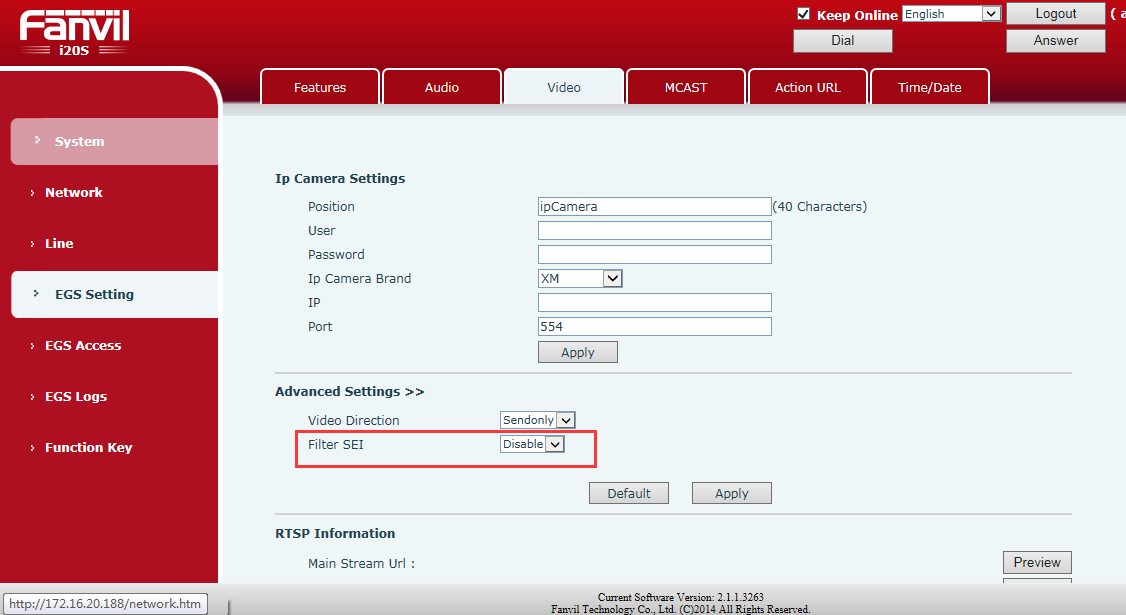 功能描述：在web video页面添加配置 Filter SEI ，默认是disable。设置Filter SEI为enable终端建立视频通话，过滤h264，包中可以看到SEI。设置Filter SEI为disable终端建立视频通话，过滤h264，包中不可以看到SEI。7.video添加Profile配置Web配置路径：EGS Setting –Video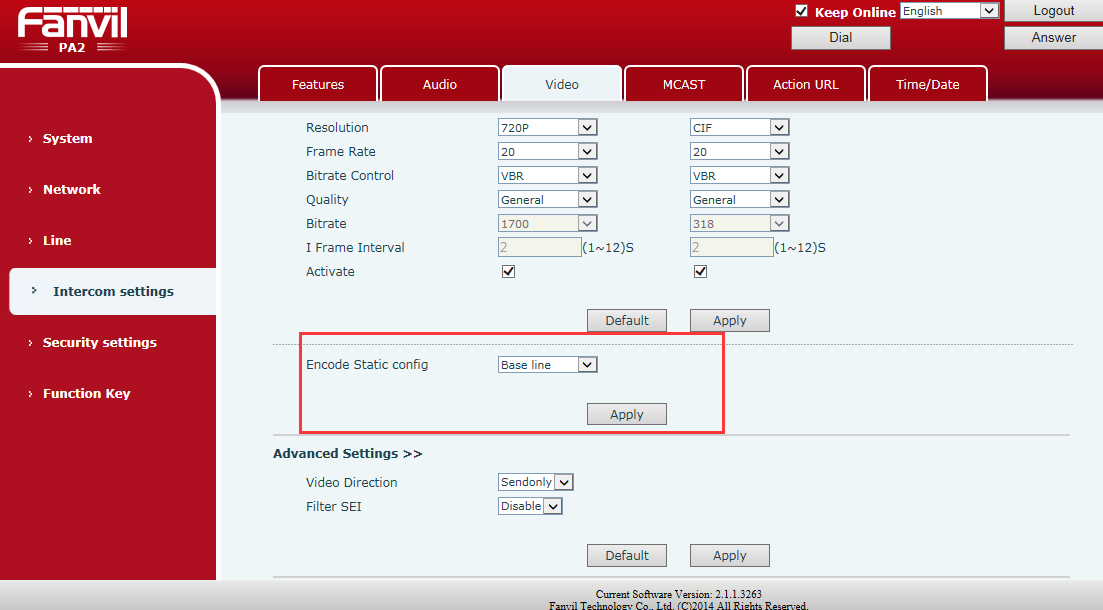 功能描述：抓包过滤h264，可以看到设置的Encode Static config与抓包看到的相一致。8.添加键盘重启命令功能描述：按下 “#****##”，门禁会重启。9.添加自动重启功能Web配置路径：System –Tools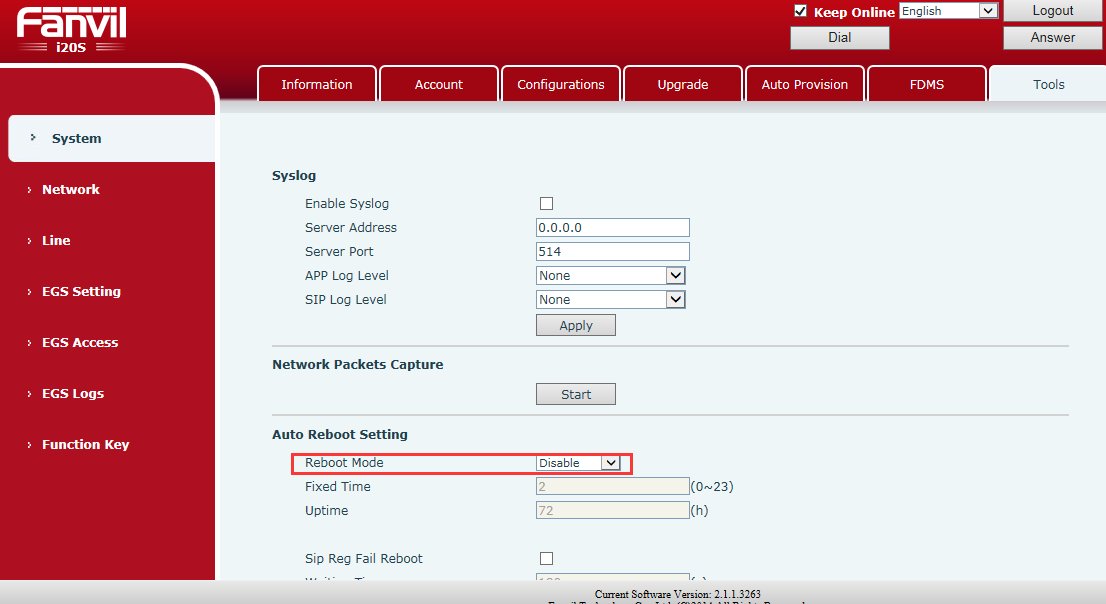 默认关闭功能描述：1.自定义重启：①定时间点：设置固定的时间点重启，可配置范围是0-23。②固定运行时长：设置运行多长时间后重启，单位是小时。2.异常重启：①网络异常：配置网络连接失败多长时间后重启。②Sip注册异常：配置sip注册失败多长时间后自动重启。10.PA2添加vlan功能功能描述：使用Vlan 的条件是lan口模式需要切换为桥模式如果修改ipCamera的连接方式为 External 模式，系统自动将lan口切换为桥模式，这时候在network标签下会看到Advanced页面，Vlan的配置页面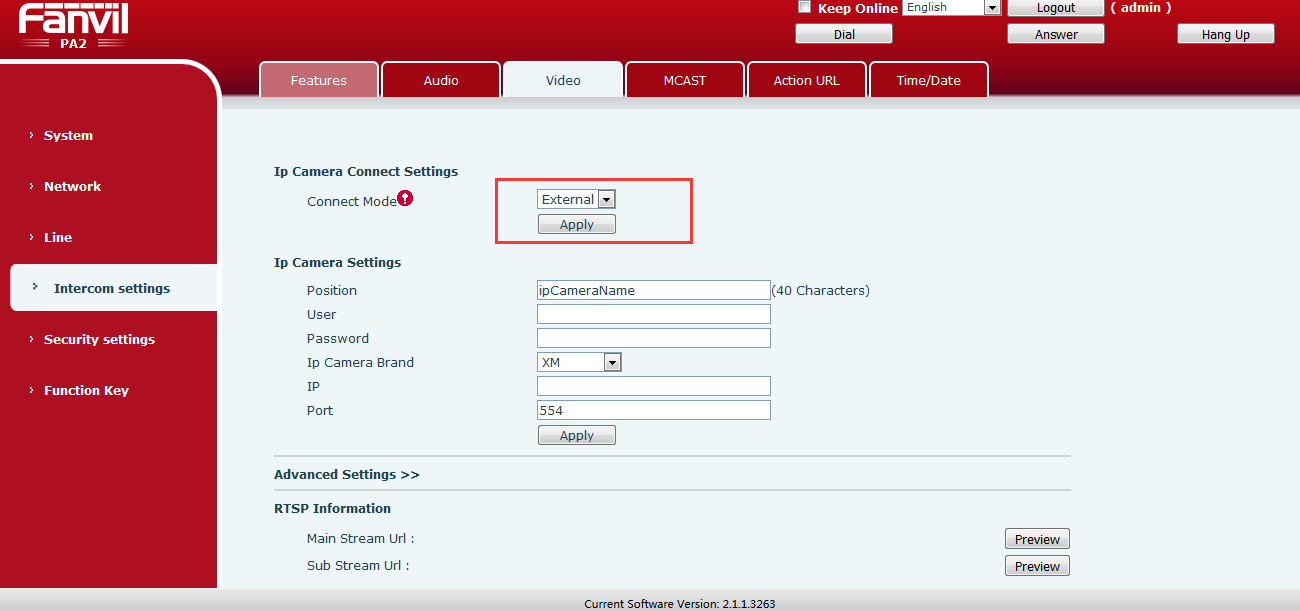 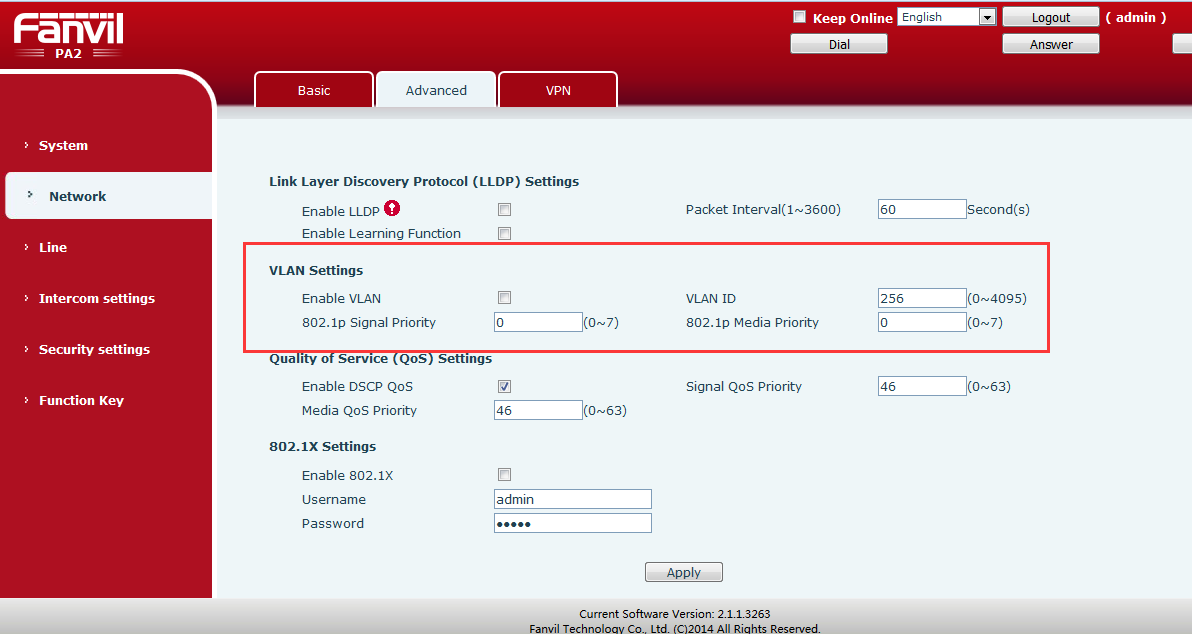 如果修改IpCamera的连接方式为 Local 模式，系统自动将lan口切换为路由模式，如果开启了Vlan会同步关闭，这时候在network标签下不会再有Advanced页面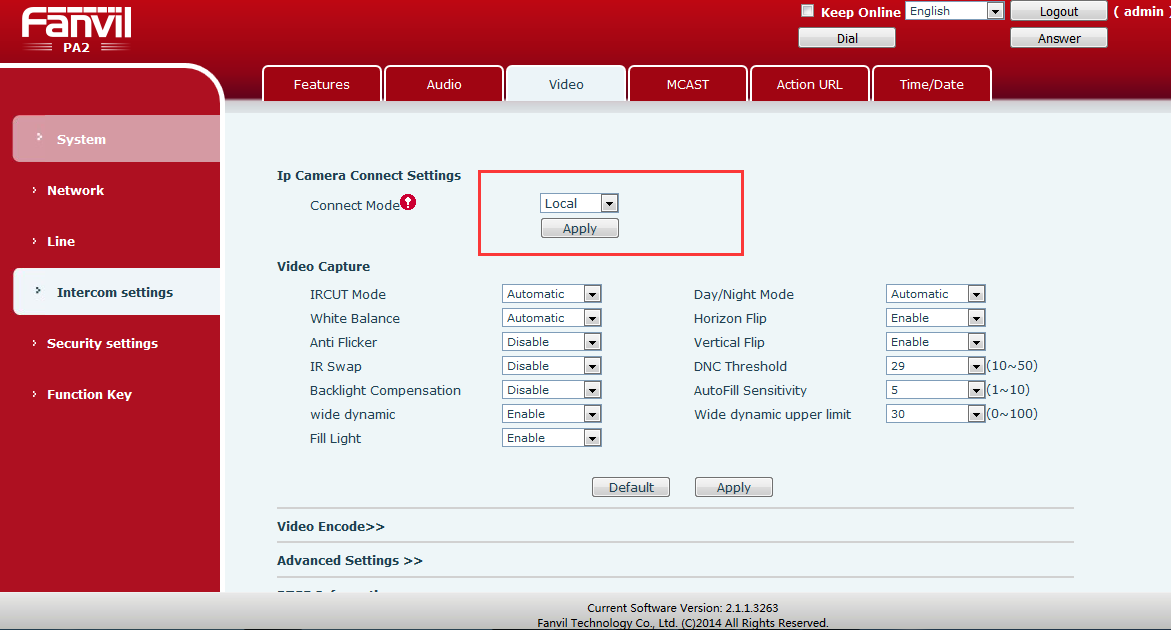 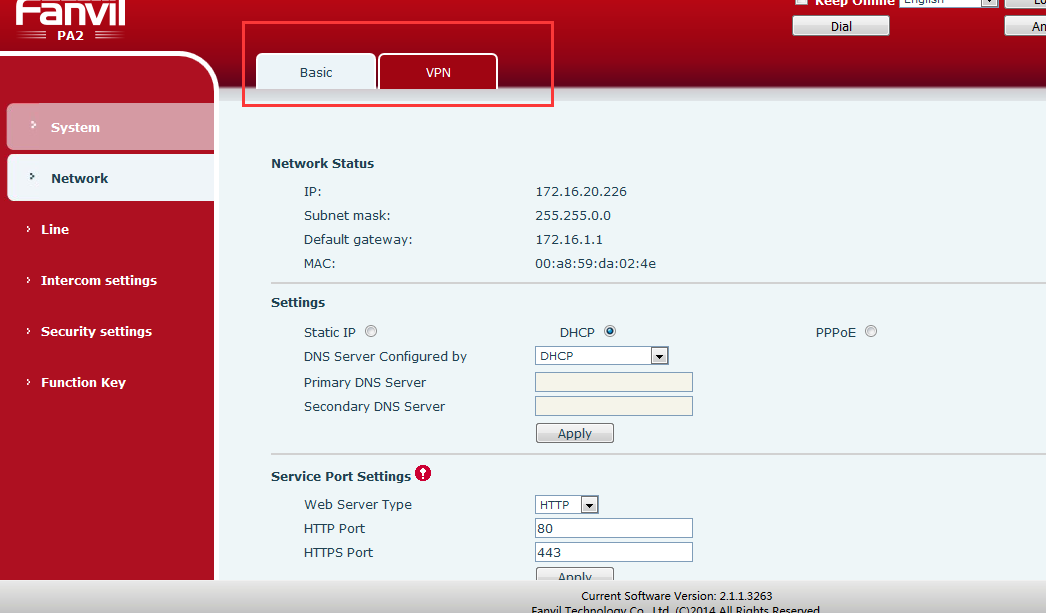 11.PA2添加DTMF关闭AEC的功能功能描述：PA2添加功能，通过远程DTMF关闭AEC，方便远程验证喇叭与麦克风的工作状态是否正常。1.建立通话，通话正常，辅助话机端说话无回声。2.辅助话机输入DTMF码#5*5#，测试终端会关闭回声消除，此时辅助话机端说话可以听到回声。3.挂断通话，测试终端应恢复正常。再次建立通话，辅助话极端说话无回声。12.添加摄像头时间同步功能描述：查看路径：EGS Setting –Video，点击预览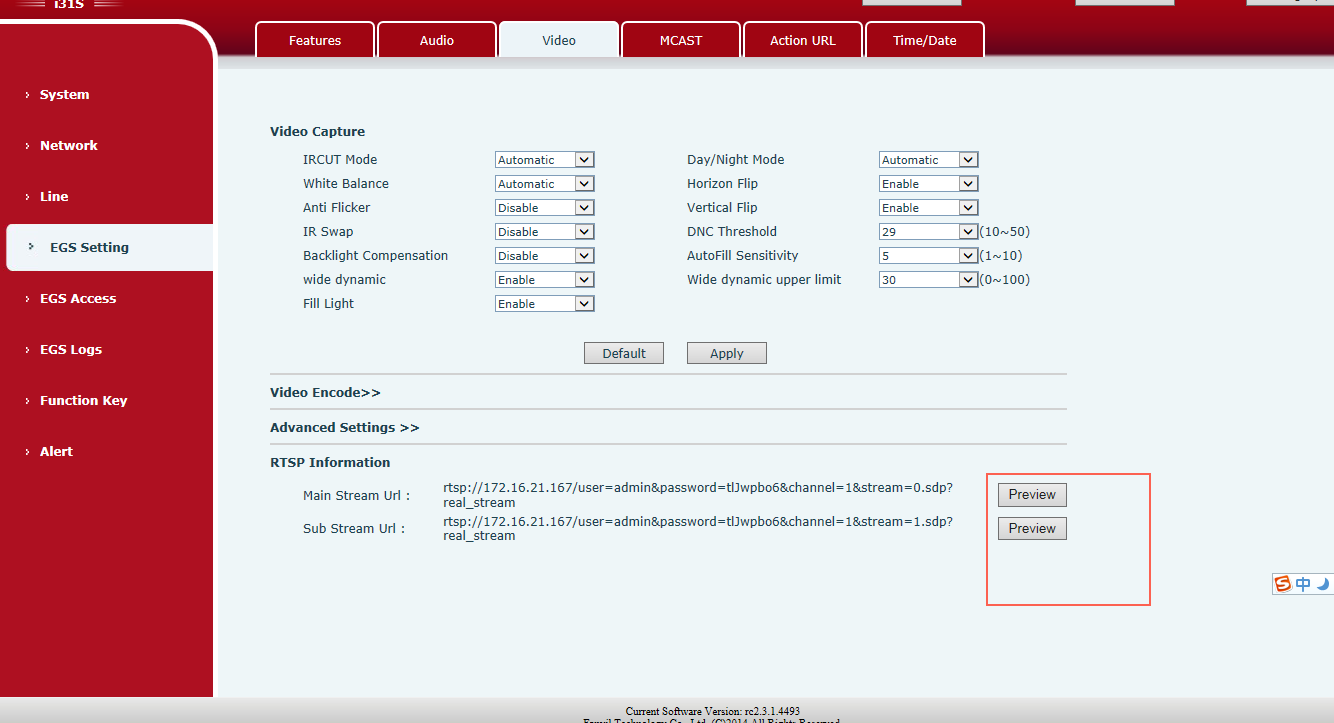 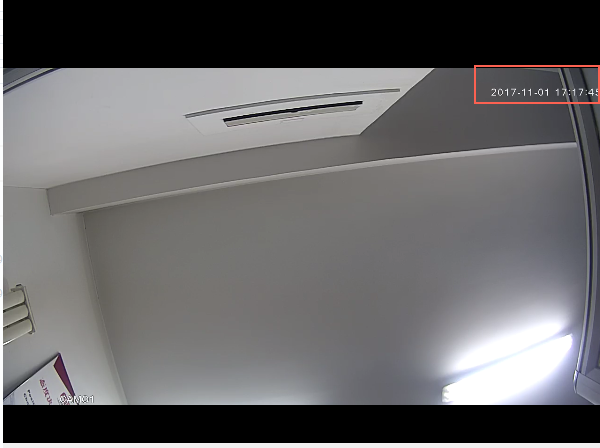 